MOD CDU 01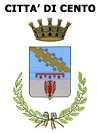     Al Dirigente del Settore Sportello Unico per l’Edilizia e Sportello Unico per le Attività Produttive                                  in carico a:Servizio Urbanistica e Ambiente, Paesaggio e PAES             COMUNE DI CENTOOggetto:	RICHIESTA DI CERTIFICATO DI DESTINAZIONE URBANISTICAArt. 30 del D.P.R. 06/06/2001 n. 380 e Art. 12 della L.R. 21/10/2004 n. 23Il/La sottoscritt ……………………………………………………………… nato/a  il …………………………………residente/ con studio in ……………………………………………………. Prov. …… C.A.P. ………………….Via …………………………………………………………… n° ……...... telefono ……………………………….in qualità di:	□ proprietario	□ incaricato dalla proprietàChiede il rilascio del Certificato di Destinazione Urbanistica:(barrare la casella corrispondente alla scelta desiderata)in carta legale;in carta libera per uso successione con riferimento alla data del	, oppure tributario;in carta libera per uso da parte di “Piccola Proprietà Contadina” (DPR 642/1972);per l’area distinta al Catasto del Comune di Cento al :foglio …………………, mappali ……………………………………………………………………………………foglio …………………, mappali ……………………………………………………………………………………che intende ottenere:	□ in formato cartaceo (1)	□ in formato digitale, con invio a mezzo PEC all’indirizzo:(scrivere l’indirizzo PEC a cui inviare il CDU)Cento, lì 		Firma del richiedenteAi sensi e per gli effetti d cui al D.Lgs. 30/06/2003 n.196, come modificato dal Decreto Legislativo 10 agosto 2018, n. 101 (di seguito “Codice Privacy”) e dell’art. 13 del Regolamento UE n. 2016/679 (di seguito “GDPR 2016/679”), recante disposizioni a tutela delle persone e di altri soggetti rispetto al trattamento dei dati personali, i suddetti dati saranno utilizzati ai soli fini degli adempimenti di legge.(1) Secondo il Codice dell’Amministrazione Digitale (CAD) i documenti delle pubbliche amministrazioni devono essere prodotti esclusivamente in modalità informatica e gestiti digitalmente. Pertanto, il formato cartaceo non può che essere una copia conforme all’originale il quale sarà conservato presso gli archivi digitali del Comune.Il Certificato viene rilasciato entro il termine di 30 giorni, in applicazione dell’art. 2, co 2, della L. 241/1990.Documentazione obbligatoria da produrre unitamente all’istanza:Estratto di mappa catastale riguardante gli immobili oggetto di richiesta, rappresentati per intero. L’estratto non dovrà essere anteriore a tre mesi rispetto alla data di richiesta del Certificato;Marca da Bollo di € 16,00 - per i CDU in carta legale – da utilizzare per il rilascio del CDU stesso. Utilizzare a tal fine il modulo di “assolvimento imposta di bollo” allegato e comunque reperibile sul sito del Comune;Attestazione di avvenuto versamento dei diritti di segreteria da effettuarsi con CAUSALE “cap. 3950 diritti di segreteria C.D.U.” mediante: bonifico bancario su codice IBAN: IT 02 N 06115 23415 000000003640; con CC postale n. 14952444 intestato a Comune di Cento – Servizio Tesoreria; direttamente alla Tesoreria Comunale, presso qualsiasi sportello della Cassa di Risparmio di Cento. IMPORTO:fino a 10 particelle	Euro	30,00oltre 10 particelle	Euro	50,00Per il ritiro dell’atto, qualora cartaceo, rivolgersi al Servizio Urbanistica e Ambiente c/o il Corso Guercino, 62, previo appuntamento il martedì e giovedì, dalle 9.00 alle 13.00.Per informazioni telefonare al Servizio Urbanistica e Ambiente, Paesaggio e PAES al seguente recapito: 051.6843.279 (arch. Cecilia Salerno)PER IL RILASCIO DEL C.D.U.da consegnare assieme alla domandaDichiarazione di assolvimento dell’imposta di bollo(DPR n. 642 del 26.10.1972 e s.m.i.)  il sottoscritto	DICHIARAdi aver provveduto al pagamento dell’imposta di bollo ai sensi del DPR 642 del 26/10/1972 e s.m.i.relativamente al rilascio del Certificato di Destinazione Urbanistica richiesto da:di essere a conoscenza che l’Autorità competente potrà effettuare controlli sulle pratiche presentate e pertanto si impegna a conservare il presente documento e a renderlo disponibile ai fini dei successivi controlli.Il sottoscritto è consapevole che le false dichiarazioni, la falsità degli atti e l’uso di atti falsi sono puniti ai sensi del codice penale e che, se dal controllo effettuato, emergerà la non veridicità del contenuto di quanto dichiarato, decadrà dai benefici conseguenti al provvedimento eventualmente emanato sulla base della dichiarazione non veritiera(Art. 75 e 76 dpr 28.12.2000 n. 445)Data,  	Firma